Høstmøtet 2018Professor Jonas Manjer holdt foredrag om Thyreoidea- og brystkreft.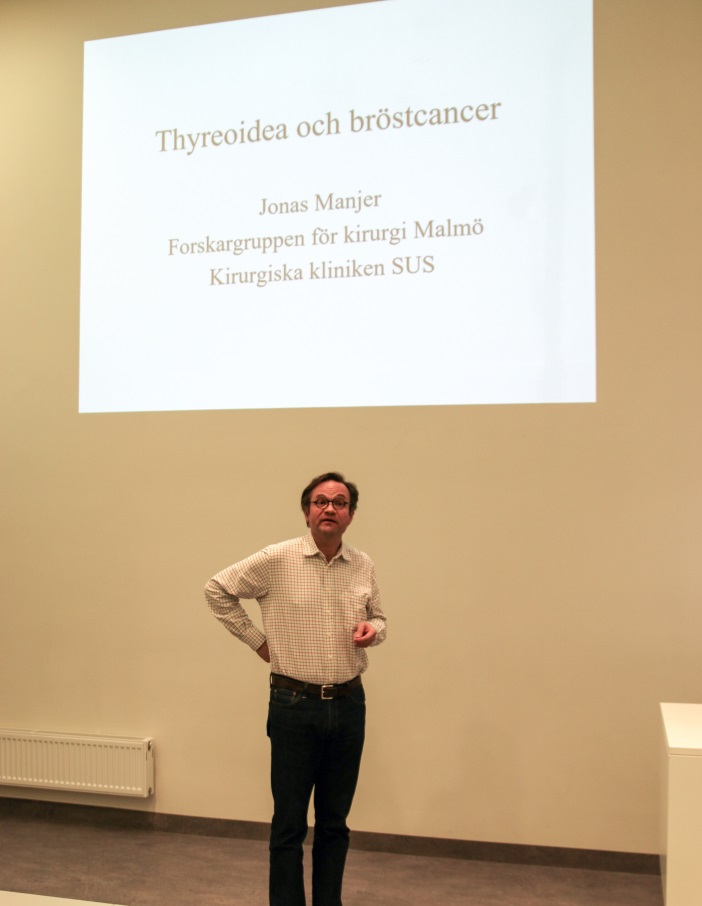   Ellen Schlichting med rapport fra NBCR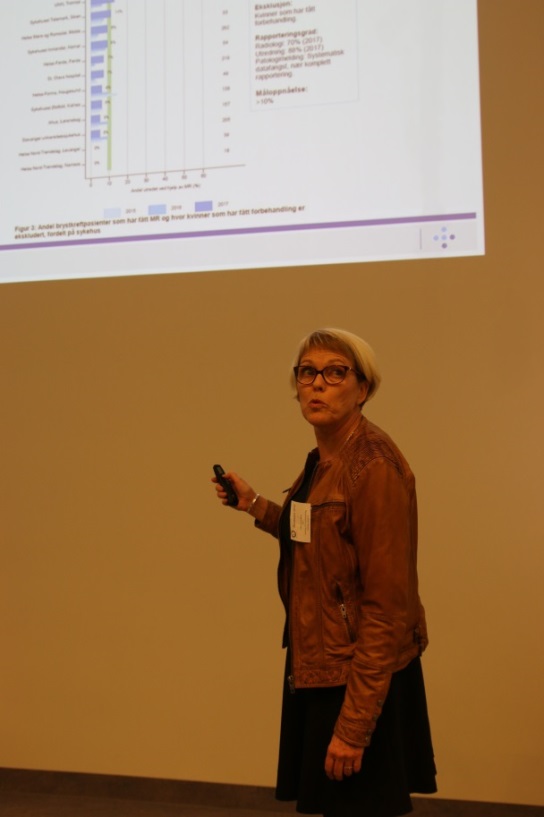 Mirjam Lauritzen om Samhandlingsverktøy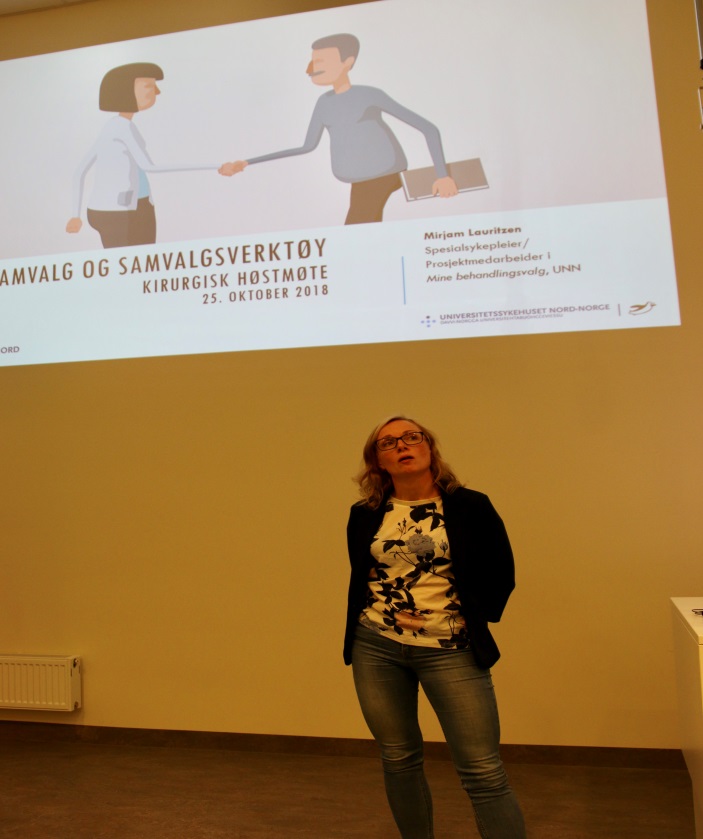 Else Marie Opsahl fikk takk og blomster for arbeidet i Spesialitetskomiteen.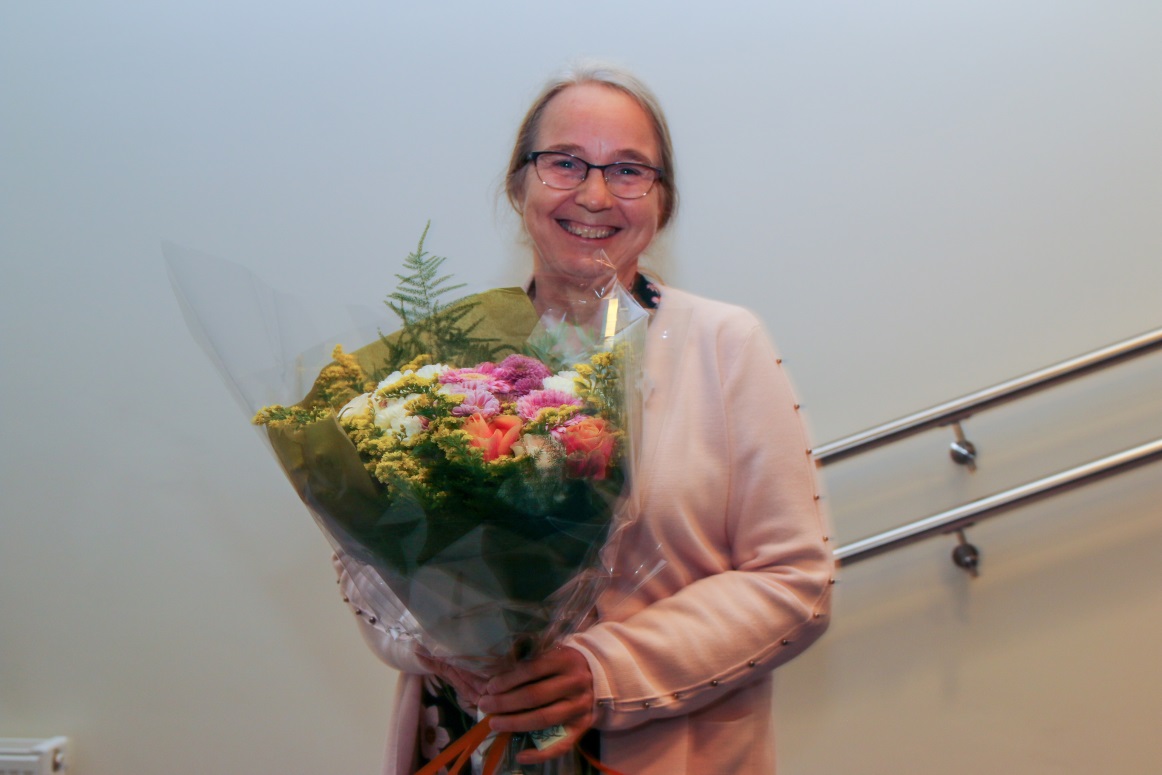 God stemning på Arte Pazza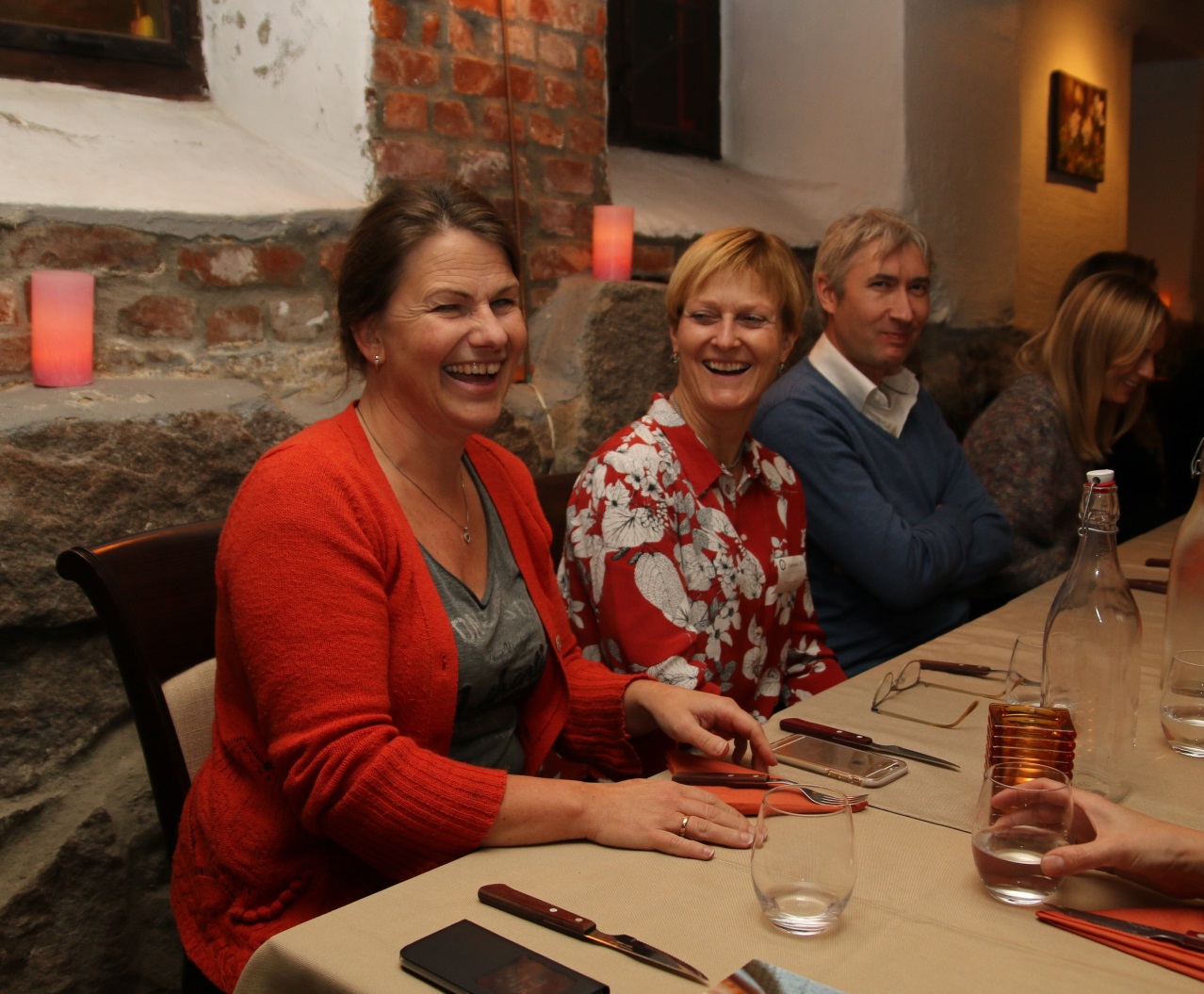 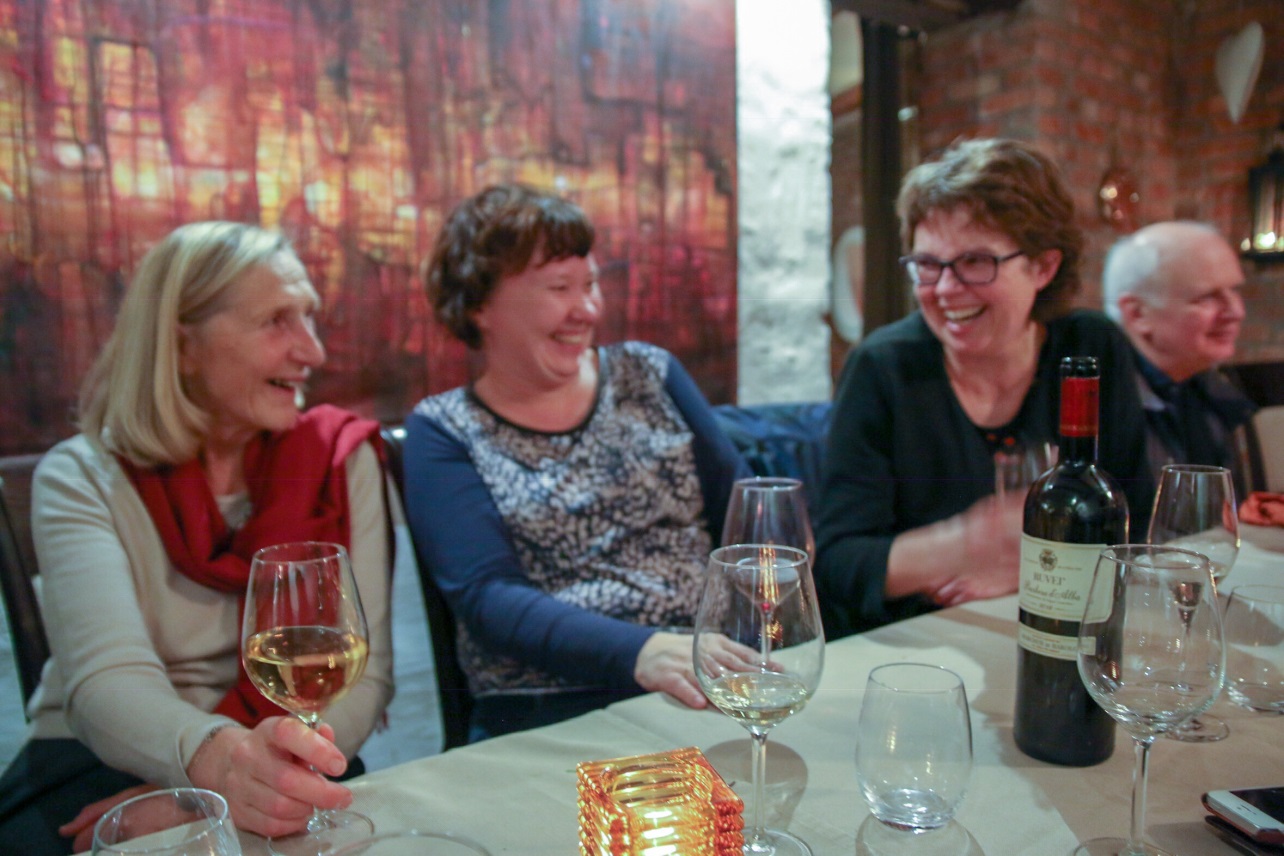 Tildeling av reisestipend 2019:Marit Hansen 30 000Siri Ekroll 30 000Tone Hegna 15 000Lene Johnsen 15 000